WYPEŁNIA KOMISJA KONKURSOWALiczba punktów umożliwiająca kwalifikację do kolejnego stopnia: 51Podpisy członków komisji:Przewodniczący – ………………………………………………Członek komisji sprawdzający pracę – …………………………Członek komisji weryfikujący pracę –  …………………………Zadanie 1. (0-5p.)Przeczytaj zdania (1.1.-1.5.).  Z podanych odpowiedzi (A, B lub C) wybierz właściwą, 
tak aby otrzymać zdania prawdziwe. Zakreśl znakiem „X” literę A, B lub C.Za każdą poprawną odpowiedź otrzymasz 1p.1.1. Der preußische Herrscher _____ wurde volkstümlich der „Alte Fritz“ genannt.A. Friedrich I.			B. Friedrich der Große	C. Friedrich Wilhelm I.1.2. Johann Wolfgang von Goethe hat _____ studiert.A. Jura				B. Kunst			C. Medizin1.3. Der Schweizer Schriftsteller Friedrich Dürrenmatt ist als Autor des Werkes _____ bekannt.A. Homo Faber		B. Andorra			C. Der Richter und sein Henker1.4. Die Abkürzung FÖJ steht für _____.A. Freiwilliges 		B. Freie Ökologische 		C. Freiwilliges Ökologisches Jahr		Jugendbewegung 		Ökonomisches Jahr1.5. _____ ist ein Gemeinschaftsprogramm von Deutschland mit Österreich und der Schweiz.A. RTL			B. 3SAT			C. SAT1Zadanie 2. (0-5p.)Przeczytaj zdania (2.1.-2.5.), a następnie dobierz do każdego z nich właściwą nazwę miasta 
(A-F). Wpisz do poniższej tabeli odpowiednią literę. Uwaga! Jedna nazwa miasta została podana dodatkowo i nie pasuje do żadnego ze zdań.Za każdą poprawną odpowiedź otrzymasz 1p.Zadanie 3. (0-6p.)Przeczytaj fragment tekstu, a następnie uzupełnij luki (3.1.-3.6.) formami czasu przeszłego Präteritum czasowników podanych w nawiasach. Wymagana jest pełna poprawność gramatyczna i ortograficzna wpisywanych słów.Za każdą poprawną odpowiedź otrzymasz 1p.„Es (3.1.) ______________ (sein) einmal ein kleines süßes Mädchen, 
das (3.2.) ______________ (haben) jedermann lieb, am allerliebsten aber ihre Großmutter, 
die (3.3.) ______________ (wissen) gar nicht, was sie alles dem Kinde geben 
(3.4.) ______________ (sollen). Einmal (3.5.) ______________ (schenken) sie ihm ein Käppchen von rotem Samt, und weil ihm das so wohl (3.6.) ______________ (stehen), und es nichts anders mehr tragen wollte, hieß es nur das Rotkäppchen“. nach: www.grimmstories.comZadanie 4. (0-5p.)Przeczytaj tekst. Z podanych odpowiedzi (A, B, C lub D) wybierz właściwą, tak aby otrzymać logiczny i gramatycznie poprawny tekst. Zakreśl znakiem „X” odpowiednią literę.Za każdą poprawną odpowiedź otrzymasz 1p.Zadanie 5. (0-5p.)Przeczytaj rzeczowniki (5.1.-5.5.), a następnie dobierz do każdego z nich słowo 
(A-F) o przeciwstawnym znaczeniu. Wpisz do poniższej tabeli odpowiednią literę. Uwaga! Jedno słowo zostało podane dodatkowo i nie pasuje do żadnego z rzeczowników.Za każdą poprawną odpowiedź otrzymasz 1p.Zadanie 6. (0-6p.)Przeczytaj słowa zapisane kursywą (6.1.-6.6.), a następnie znajdź wyraz, który do niego nie pasuje. Podkreśl go tak, jak w przykładzie 6.0..Za każdą poprawną odpowiedź otrzymasz 1p.6.0. 	leisten		Arbeit			Frieden		Hilfe6.1. 	geben		Bescheid		Garantie		Neugier		6.2. 	nehmen	Gefahr			Rücksicht		Stellung6.3. 	machen	Freude			Eindruck		Entscheidung6.4. 	halten		Mittagsschlaf		Versprechen		Versuch6.5. 	wecken		Gefühle		Interesse		Wahl6.6. 	schließen	Freundschaft		Kompromiss		TatZadanie 7. (0-5p.)Wpisz do tabeli brakujące formy przymiotników (7.1.-7.5.). Wymagana jest pełna poprawność gramatyczna i ortograficzna wpisywanych słów.Za każdą poprawną odpowiedź otrzymasz 1p.Zadanie 8. (0-5p.)Przeczytaj tekst, a następnie zdecyduj, które zdania (8.1.-8.5.) są prawdziwe
(R - richtig), a które fałszywe (F - falsch). Wstaw znak „X” w odpowiednie miejsce tabeli.Za każdą poprawną odpowiedź otrzymasz 1p.Schüler aus dem Willibrord-Gymnasium in Emmerich haben 100 Menschen befragt, um herauszufinden, ob Bücher noch in sind. Die Umfrageergebnisse sind eindeutig. Vor knapp zwei Wochen fand unsere Umfrage zum Leseverhalten in unterschiedlichen Altersgruppen statt. Wir fragten uns, ob Bücher noch beliebt sind oder ob Filme sich besser verkaufen. Was wir wissen wollten, war, welche Genres gut oder schlecht ankommen. Wir haben 100 Leute befragt und so konnten wir auf diese und noch mehrere Fragen Antworten finden. Tatsächlich bevorzugen Filme 65 Prozent der Befragten. Das trifft auf alle Altersgruppen zu. „Für Filme wird nicht viel Zeit in Anspruch genommen“, so eine Befragte. Menschen, die Bücher bevorzugen, argumentieren damit, dass man sich mit den Figuren identifizieren kann. Gelesen wird unterschiedlich oft. Manche Jugendliche lesen täglich, andere nur wenige Male pro Jahr. Erwachsene greifen aufgrund der Aufgaben im Beruf und Haushalt nur etwa einmal pro Monat zum Buch. Rentner aber haben viel Freizeit, die sie mit Büchern verbringen. 60 Prozent der Befragten leihen Bücher lieber aus, um Kosten zu sparen. Buchhandlungen bevorzugen Leute, die ihre Bücher im Regal stehen haben wollen, um es später vielleicht noch einmal lesen zu können. Zwar bevorzugt man Filme ganz klar, aber bei der Verfilmung der Bücher sind die Meinungen geteilt: Fehlende Details im Film werden nicht gerne gesehen. Verfilmungen können aber auch spannend sein. Genres spielen dabei eine große Rolle. Romantik ist bei Frauen zwischen 15 und 35 Jahren beliebt. Kinder lesen gerne Bücher über Freunde und Familie. Thriller und gruselige Krimis sind bei Jugendlichen und Erwachsenen beliebt. Humor und Satire liest man allgemein gern. Senioren und Erwachsene bevorzugen außerdem Sachbücher sowie Gesellschaftliches. Lesen macht Spaß und dient der Entspannung. Das zeigt, dass Lesen heutzutage noch beliebt ist. Lesemuffel sollten auch anfangen, denn Lesen fördert die Kreativität, erweitert den Wortschatz und baut Stress ab.nach: www.waz.deZadanie 9. (0-5p.)Przeczytaj wywiad z Laurą (9.1.-9.5.) Dopasuj do każdej wypowiedzi Laury właściwe pytanie (A-F). Uwaga! Jedno pytanie zostało podane dodatkowo i nie pasuje do żadnej wypowiedzi. Za każdą poprawną odpowiedź otrzymasz 1p.WARUM KENNEN WIR UNSERE NACHBARN NICHT?Jamin Schneider: _________________________________Laura Borchardt: Ich komme ursprünglich aus München. Wir, das heißt meine Eltern und unsere Nachbarn, waren alle gut befreundet. Als ich dann nach Hamburg gezogen bin, kam das etwas zu kurz. Die Leute aus meinem Haus kannte ich nur vom Vorbeigehen. Das Gefühl mag ich nicht. Also wollte ich was dran ändern. Deshalb habe ich eine Woche lang bei meinen Nachbarn geklingelt.Jamin Schneider: _________________________________Laura Borchardt: Die erste Reaktion fiel dann meist etwas irritiert aus. Das hat sich aber schnell gelegt. Ehrlicherweise gab es natürlich auch ein paar, die zwar die Tür geöffnet haben, aber keine Kamera in die Wohnung lassen wollten. Das muss man respektieren.Jamin Schneider: _________________________________Laura Borchardt: Nachbarn sind ein bisschen wie eine Ersatzfamilie. Wenn es gut läuft. Es sind Leute, deren Gesichter ich zuordnen kann, zu denen ich einen Bezug habe. Vor allem, wenn man in eine fremde Stadt zieht, wie es unsere Generation ja häufig macht, kann das toll sein. Nachbarn helfen einem dabei, anzukommen.Jamin Schneider: _________________________________
Laura Borchardt: Tatsächlich bin ich nach dem Film mit einer Nachbarin laufen gegangen. Sie stand auf einmal vor meiner Tür und wollte, dass ich mitkomme. Und auch mit Joanna direkt von nebenan habe ich jetzt viel Kontakt. Sie hat mich zu sich nach Polen eingeladen, ihre Familie mal kennenlernen. Jetzt bin ich sehr froh darüber, dass es so gekommen ist.Jamin Schneider: _________________________________Laura Borchardt: Ich glaube, ich weiß jetzt, dass es sich lohnt, sich einfach mal zu überwinden. Es ist gar nicht so viel Arbeit. Nur der erste Schritt ist schwer. Aber danach ist es echt schön. Es lohnt sich, einfach mal zu klingeln. Einfach klingeln und reden, das ist es.nach: www.jetzt.deA. Was nimmst du aus der ganzen Sache mit?B. Wie haben die Leute darauf reagiert? C. Aber ist es nicht viel besser, anonym leben zu können? D. Wie wichtig sind Nachbarn für das „Zuhause-Gefühl“?E. Haben sich Freundschaften entwickelt oder ist jetzt alles beim Alten?F. Warum wolltest du einen Film über Nachbarn drehen?Zadanie 10. (0-5p.)Przeczytaj zdania 10.1.-10.5. Z podanych odpowiedzi (A-C) wybierz słowo, które poprawnie uzupełnia lukę. Zakreśl znakiem „X” literę A, B lub C. Za każdą poprawną odpowiedź otrzymasz 1p.10.1.Die Wohnung besteht _________ einem großen Wohnzimmer mit Einbauküche, einem Schlafzimmer mit Balkon und einem großen Badezimmer.A. aus				B. mit 				C. von10.2.Wir unterhalten uns gerade _________ die neuesten Modetrends.A. an 				B. für				C. über10.3.Ich habe dich _________ deiner Stimme sofort erkannt!A. an				B. aus				C. mit10.4. Müssen wir uns in der Zukunft ganz _________ Autos verabschieden?A. bei 				B. mit				C. von10.5.Wir gratulieren dir _________ fünfzehnten Geburtstag!A. beim			B. vom				C. zumZadanie 11. (0-8p.)Chcesz przeprowadzić remont w Twoim pokoju. W e-mailu do koleżanki z Niemiec:1) poinformuj, dlaczego zdecydowałeś/aś się na remont pokoju,2) napisz, kto pomoże Ci w remoncie pokoju,3) opisz planowane zmiany w Twoim pokoju, 4) poproś o radę w wyborze koloru dla Twojego pokoju.	Na każdy z punktów napisz 2-3 zdania. Twój list powinien liczyć od 80 do 100 słów. Oceniane będą przekaz informacji (0-4p.), bogactwo językowe (0-2p.) oraz poprawność językowa (0-2p.).BRUDNOPISWOJEWÓDZKI KONKURS PRZEDMIOTOWY  
DLA UCZNIÓW DOTYCHCZASOWYCH GIMNAZJÓW WOJEWÓDZTWA ŚLĄSKIEGO 
W ROKU SZKOLNYM 2018/2019JĘZYK NIEMIECKI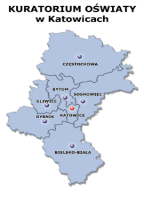 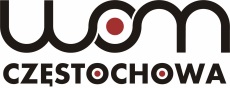 Informacje dla uczniaNa stronie tytułowej arkusza w wyznaczonym miejscu wpisz swój kod ustalony przez komisję.Sprawdź, czy arkusz konkursowy zawiera 9 stron (zadania 1-11).Czytaj uważnie wszystkie teksty i zadania.Rozwiązania zapisuj długopisem lub piórem. Nie używaj korektora.Staraj się nie popełniać błędów przy zaznaczaniu odpowiedzi, ale jeśli się pomylisz, błędne zaznaczenie otocz kółkiem  i zaznacz inną odpowiedź znakiem „X”.Rozwiązania zadań otwartych zapisz czytelnie w wyznaczonych miejscach. Pomyłki przekreślaj.Przygotowując odpowiedzi na pytania, możesz skorzystać z miejsc opatrzonych napisem Brudnopis. Zapisy w brudnopisie nie będą sprawdzane i oceniane.KOD UCZNIAStopień: rejonowyCzas pracy: 
90 minutNr zadania1234567891011RazemLiczba punktów możliwych 
do zdobycia5565565555860Liczba punktów uzyskanych 
przez uczestnika konkursu2.1.Aus dieser Stadt kommt Aspirin®.2.2.Diese Stadt ist als „Perle des Barock“ bekannt.2.3.In dieser Stadt hat man 1919 die Bauhaus-Schule gegründet. 2.4.In dieser Stadt hat 1810 Wilhelm von Humboldt eine Universität gegründet.2.5.In dieser Stadt findet jedes Jahr die größte internationale Buchmesse der Welt statt.ABCDEFBerlinDresdenFrankfurt am MainHamburgLeverkusenWeimar2.1.2.2.2.3.2.4.2.5.DEUTSCHE LIEBEN POSTKARTENDeutsche verschicken jedes Jahr über 600 Millionen Karten, d.h. im Durchschnitt 7,5 Karten pro Person.  Das ist eine Menge. Und das, (4.1.) ______ mittlerweile E-Cards – also elektronische Karten – immer beliebter werden. Aber eine Glückwunschkarte, ganz traditionell im Briefkuvert, mit Briefmarke und von der Post transportiert – das ist noch immer ein sehr (4.2.) ______ Zeichen. Denn wer heute eine Postkarte schickt, sagt dem Empfänger damit: Du bist mir mehr wert, als dass ich dir nur einen unpersönlichen Urlaubsgruß auf WhatsApp (4.3.) ______ würde. Die Postkarte ist „etwas (4.4.) ______“, sagt auch Veit Didczuneit vom Museum für Kommunikation in Berlin: Man muss sie auswählen, kaufen, schreiben und einwerfen. (4.5.) ______ sind Postkarten nachhaltiger, weil der Empfänger sie länger behält, meint Alexander Edenhofer, Sprecher der Deutschen Post, denn „Wer heftet sich schon eine SMS oder ein Facebook-Posting an den Kühlschrank?“nach: www.spiegel.de4.1.A.alsB.dennC.obwohlD.trotzdem4.2.A.persönlichB.persönlicheC.persönlichesD.persönlicher4.3.A.schickeB.schickenC.schickteD.geschickt4.4.A.BesondereB.BesonderenC.BesonderesD.Besonders4.5.A.AberB.AußerdemC.UndD.Weil5.1.die FerneA.die Armut5.2.die LügeB.die Bewegung5.3.die VergangenheitC.der Gewinn5.4.der VerlustD.die Nähe5.5.der ReichtumE.die WahrheitF.die Zukunft5.1.5.2.5.3.5.4.5.5.PositivKomparativSuperlativ7.1.altälter7.2.hocham höchsten7.3.heißheißer7.4.dunkelam dunkelsten7.5.teueram teuerstenRF8.1.An der Umfrage nahmen 100 Schüler des Willibrord-Gymnasiums teil.8.2.Erwachsene lesen durchschnittlich ein Buch im Monat.8.3.Die meisten Befragten kaufen Bücher in Buchhandlungen.8.4.Jugendliche greifen gerne zu Sachbüchern.8.5.Der Autor klagt über das mangelnde Interesse der Jugendlichen am Lesen.9.1.9.2.9.3.9.4.9.5.Inf.1Inf.2Inf.3Inf.4Bogactwo językowePoprawność językowaSuma punktów0-10-10-10-10-1-20-1-2